FACULTATEA DE ŞTIINŢE POLITICE, ADMINISTRATIVE ŞI ALE COMUNICĂRIIDEPARTAMENTUL DE ADMINISTRAŢIE ŞI MANAGEMENT PUBLICSusținerea probei orale pentru ocuparea postului de lector universitar, poziţia 31, din statul de funcţii al Departamentului de Administrație și Management Public.Joi, 8 iulie 2021, ora 10.00, Sala T1, cladirea Topaz a FSPAC, str. Minerilor nr. 85 (va fi transmisă și online pe platforma Zoom)Proba  2 (proba orală) – Susținerea/ prezentarea unui curs pe baza tematicii și bibliografiei de concurs, în limba engleză, conform structurii postului. Subiectul probei orale: Disciplina Metode și tehnici de cercetare în științele sociale – Elementele unui design de cercetare: conceptualizare-operaţionalizare, măsurare, scale de măsurare. Durata probei orale/susținerii cursului va fi de minimum 30 de minute și se va desfășura în limba engleză. Prelegerea va fi urmată în mod obligatoriu de o sesiune de întrebări din partea comisiei și/sau a publicului.Bibliografie:Babbie, E., Practica cercetării sociale, Iaşi: Polirom, 2010.Chelcea, S., Metodologia cercetării sociologice. Metode cantitative şi calitative, Bucureşti: Editura Economică, 2001.King, G., Keohane, R.O. şi Verba, S., Designing Social Inquiry Scientific Inference in Qualitative Research, Princeton: Princeton Universiy Press, 1994.Şandor, S.D., Metode de cercetare în ştiintele sociale, Bucureşti: Tritonic, 2013.Rotariu, T. şi Iluţ, P., Ancheta sociologică şi sondajul de opinie, Iaşi: Polirom, 1997.Iluţ, P., Abordarea calitativă a socio-umanului, Iaşi: Polirom, 1997.Acest document a fost afișat în data de 6 iulie 2021 ora 10.00Președinte ComisieConf univ dr Bogdana Neamțu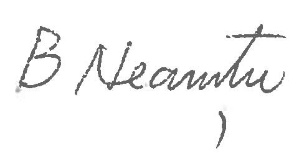 